Муниципальное бюджетное дошкольное образовательное учреждение«Центр развития ребенка – детский сад № 11 «Рябинушка»Отчет о проекте с детьми младшего возраста«Детям о профессии воспитатель»                                                                              Автор разработчик: Воробьева В.М.                                                           г.Заринск, 2023 г.С 1 по31августа в нашей группе осуществлялась работа по реализации проекта «Детям о профессии воспитатель».Цель данного проекта : расширение и обогащение представленийдетей о профессии «воспитатель»,воспитание уважение к труду воспитателя.Реализация проекта осуществлялась :-через рассказ воспитателя о своей профессии , ее важности и необходимости в д/саду;-через чтение рассказов и стихотворений ,таких как : «Воспитатели» Е.Баранова, «Спасибо воспитателю» О.Деминой и др.Беседовали о прочитанном. Для детей были организованы игры : 1.дидактические «что нужно для работы воспитателю», «Четвертый лишний»и др.2.сюжетно –ролевые игры « В детском саду». Игры были интересной и увлекательной деятельностью по реализации проекта. В некоторых играх дети брали на себя роль воспитателя.В ходе реализации проекта мы взяли у детей интервью на тему «Если бы я был воспитателем»Дети говорили : -я был бы добрым, много играли ,много гуляли, спали и рисовали.В ходе реализации проекта также была организована выставка фотографий : « Мама –мой первый воспитатель».В ходе продуктивной деятельности дети сделали своим мамам и воспитателю букеты.В группе была оформлена выставка творческих работ «Мы славим руки наших Мам».На заключительном этапе реализации проекта прошла акция : «Пожелания любимому воспитателю».Родители и дети пожелали нам здоровья ,успехов ,хорошего настроения и творческих достижений. Спасибо за внимание.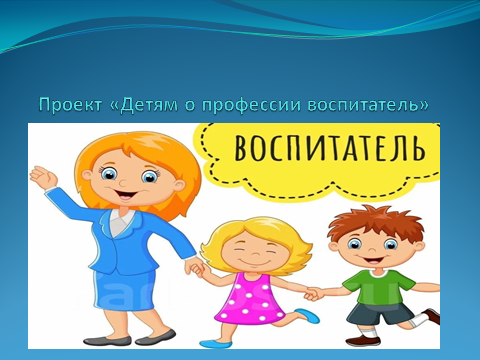 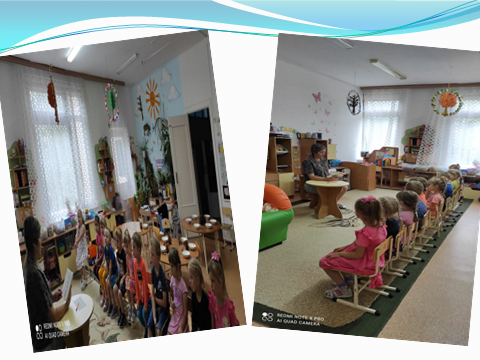 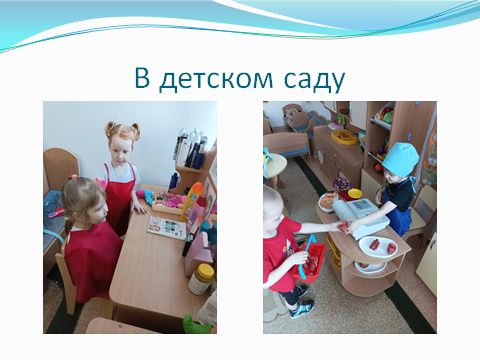 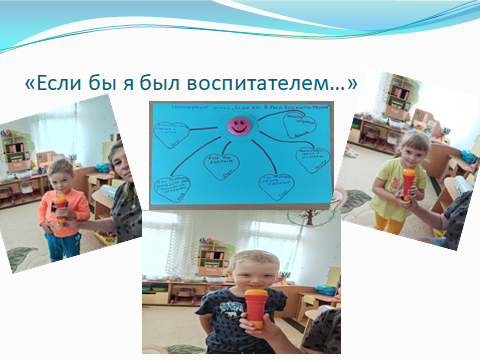 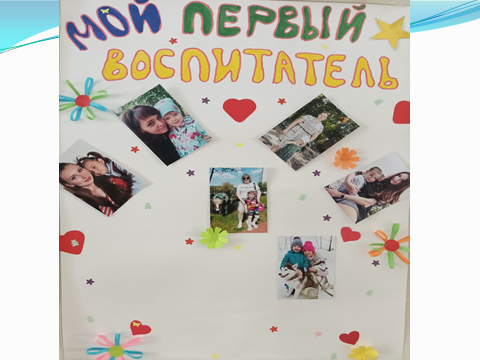 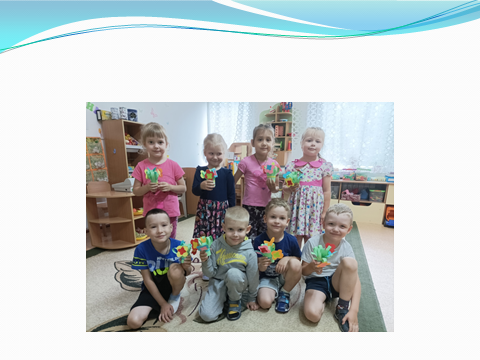 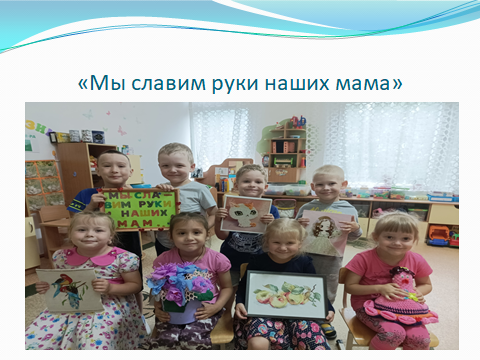 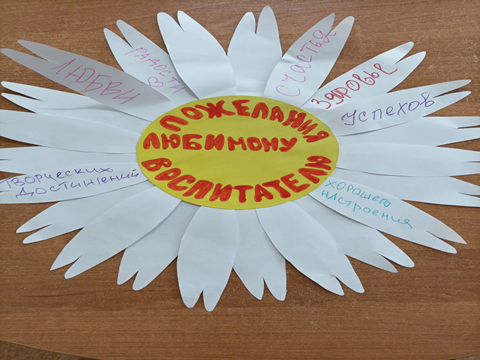 